Srednja gradbena, geodetska, okoljevarstvena šola in strokovna gimnazija LjubljanaIzdelek ponovne uporabe pri predmetu GOONINICA ŠTUMFKOMentorica: Karin Mezgec	Avtorica:	Manca Oblak, O4C		Okoljevarstveni tehnik, SSIIvanje selo, marec 2023KAZALO SLIK:Slika 1: Postavitev delov telesa na nogavici	1Slika 2: Prikaz postavitve bucik in razrez nog	2Slika 3: Prikaz do kje zašijemo	2Slika 4: Šivi pri šivanju nog	3Slika 5: Obrnjena nogavica s prišitima očesoma	2Slika 6: Izrez gobčka, rok in repa iz še ene nogavice	3Slika 7: Potek izdelave repa	3Slika 8: Proces šivanja, polnjenja in prišitja rok na trup	3Slika 9: Izdelava ust in nosu	4Slika 10: Postavitev gobčka s pomočjo šivank	4Slika 11: Zašitje  luknje med nogami	4Slika 12: Končni izdelek	5UVODPri predmetu gospodarjenje z odpadki smo dobili nalogo v zvezi s ponovno uporabo tekstila. Naša naloga je bila zasnovati in nato tudi izdelati izdelek, ki je vseboval tekstilne odpadke. V nadaljevanju so navedena tudi navodila za izdelavo samega izdelka, ki ga lahko uporabimo kot igračo za otroka ali pa hišnega ljubljenčka.Namen naše naloge je bil tako začetek poglobljenega razmišljanja in ozaveščanja o ogromni količini zavrženih materialov (predvsem tekstila in tekstilnih izdelkov), ki bi jih lahko ponovno uporabili.POSTOPEK IZDELAVEČAS IZDELAVE: 4ureZAHTEVNOST IZDELAVE:                                 (zahtevna)PRIPOMOČKI:POSTOPEK IZDELAVE:Najprej nogavico, ki smo si jo izbrali za trup obrnemo na noter in nanjo s kredo za risanje po blagu narišemo obliko nog (glej Sliko 1).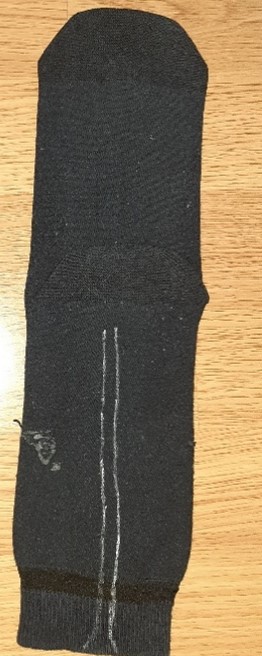 Slika : Postavitev delov telesa na nogaviciOd roba narisanega zapičimo približno 0,5 cm stran v blago bucike (glej Slika 2), ki nam bojo v nadaljevanju pomagale pri šivanju. In nato zarežemo po sredini črt, ki smo jih narisali pred tem.Nato se lotimo šivanja nog (glej Slika 4). Pomembno je, da ne zašijemo nog do konca (pustimo približno 2 cm prostora na vsaki strani-glej Slika 3), saj bomo s tem pridobili prostor za  obračanje nogavice in prostor za šivanje ter vstavljanje polnila.!POZOR! Pomemno je da so šivi trdi in dovolj skupaj.Ko je vse zašito, nogavico obrnemo in nanjo prišijemo gumba, ki bosta predstavljala oči ( glej Slika 5).!POZOR! Pomembno je, da zašijemo gumba na nasprotno stran trupa, kot se nahaja peta nogavice.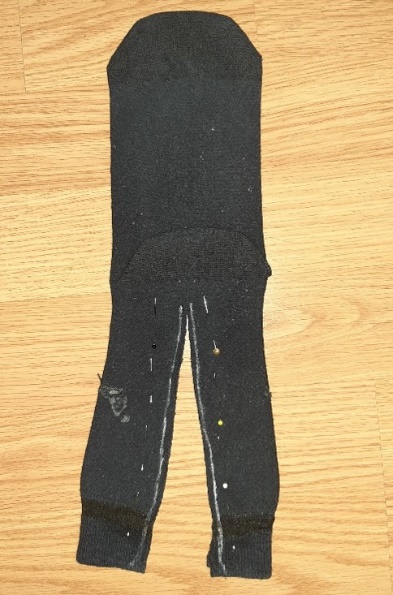 Slika : Prikaz postavitve bucik in razrez nog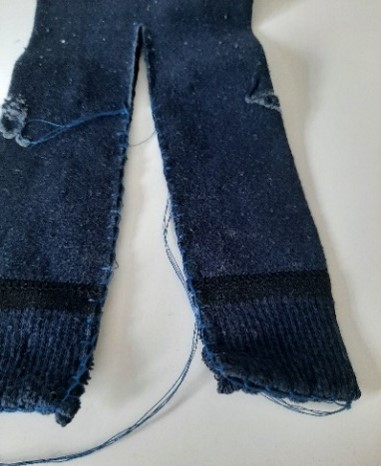 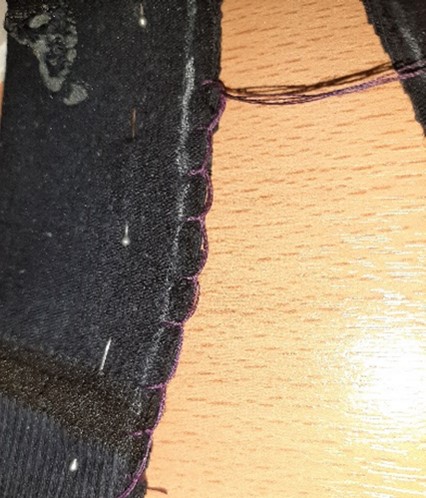 	Slika : Prikaz do kje zašijemo   	 Slika : Šivi pri šivanju nog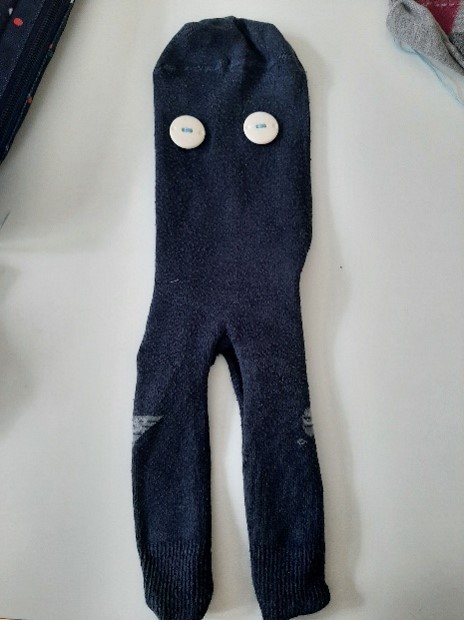 Slika : Obrnjena nogavica s prišitima očesomaZa tem se lotimo izdelave repa, ust in rok (izrežemo iz druge nogavice glej Slika 6).Najprej se lotimo izdelave repa. Narobe obrnjen del blaga zašijemo in na koncu iz njega odstranimo bucike. Za tem pa ga obrnemo tako, da so šivi obrnjeni navznoter (glej Slika 7). Pri tem si lahko pomagamo s svinčnikom. Na koncu pa rep še prišijemo na hrbtno stran ninice (1-2 cm nad peto nogavice). Za tem se lotimo izdelave rok. Postopek je podoben kot pri repu, le da po tem, ko zašijemo ter obrnemo blago napolnimo z vato ali pa s koščki tekstila, ter jih prišijemo na trup (glej Slika 8). 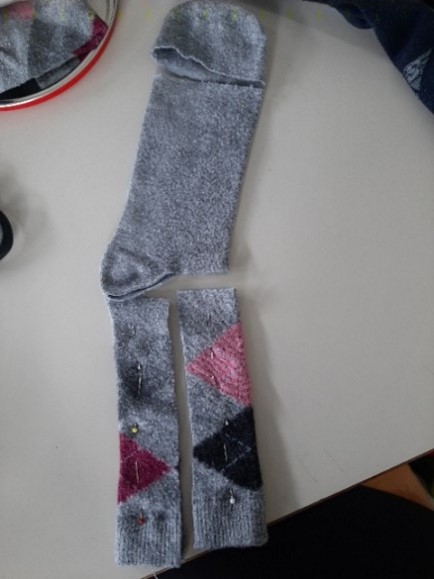 Slika : Izrez gobčka, rok in repa iz še ene nogavice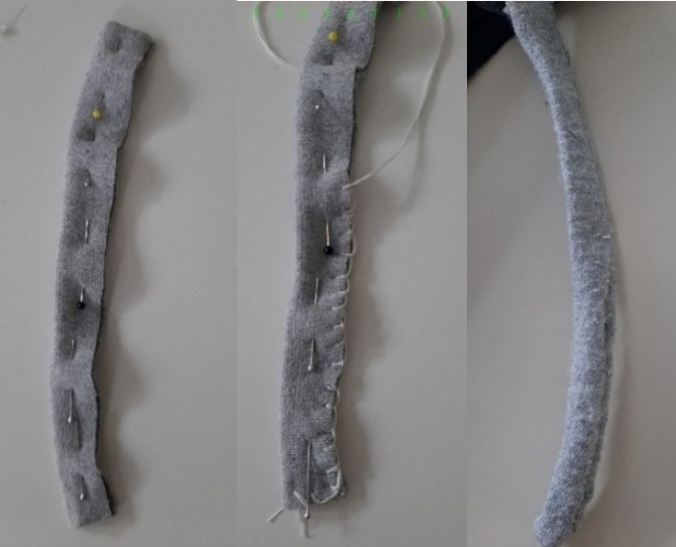 Slika : Potek izdelave repa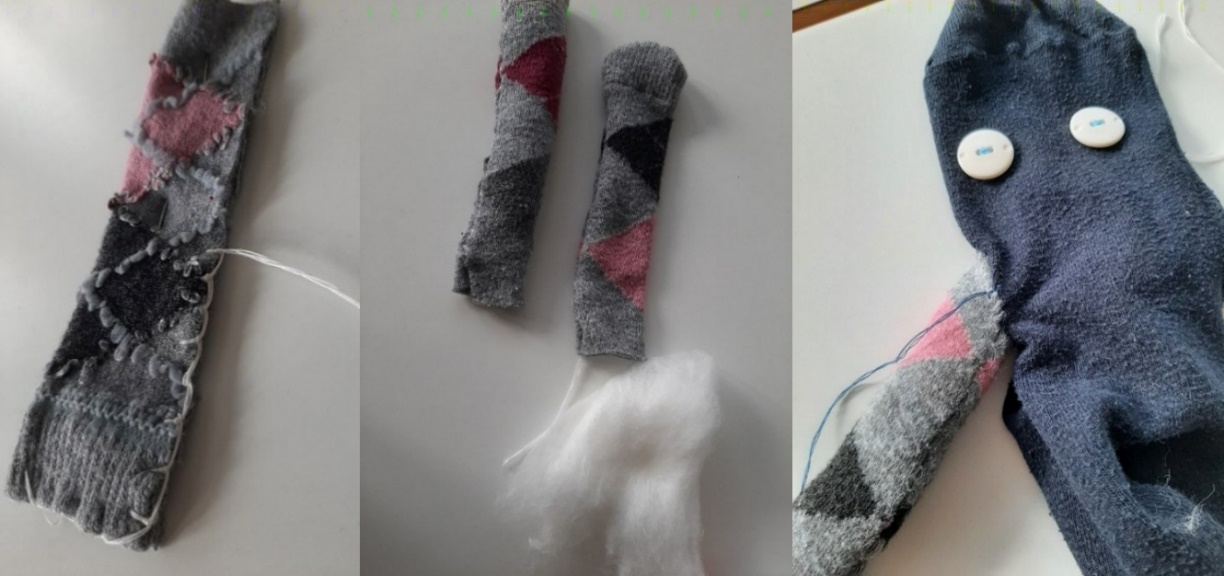 Slika : Proces šivanja, polnjenja in prišitja rok na trupZa tem se lotimo izdelave ust. Pri šivanju ust in nosu na zgornji del nogavice si lahko pomagamo s plastenko in čeznjo damo nogavico, ter jo pritrdimo s elastiko (glej Slika 9).Za tem prišijemo del nogavice katerega smo pred tem zašili nos in usta na telo. Pri držanju blaga na miru si pomagamo s bucikami (glej Slika 10), ki jih zapičimo na mesto, kjer želimo prišiti. Na koncu, ko so usta prišita na svoje mesto ninico še napolnimo s polnilom in zašijemo luknjo na nogah, ki smo si ji na začetku šivanja pustili (glej Slika 11).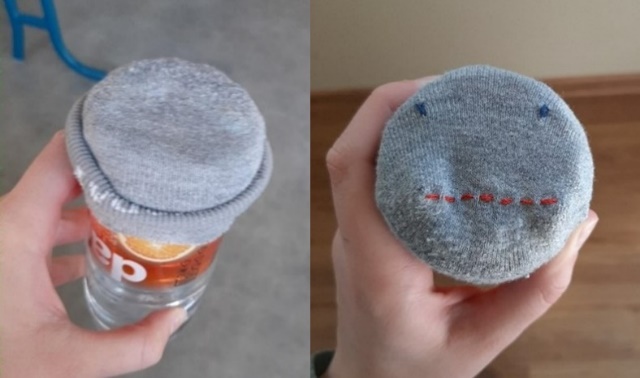 Slika : Izdelava ust in nosu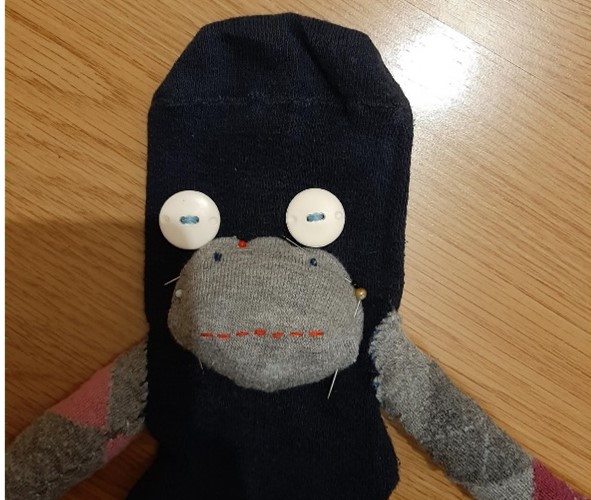 Slika : Postavitev gobčka s pomočjo šivank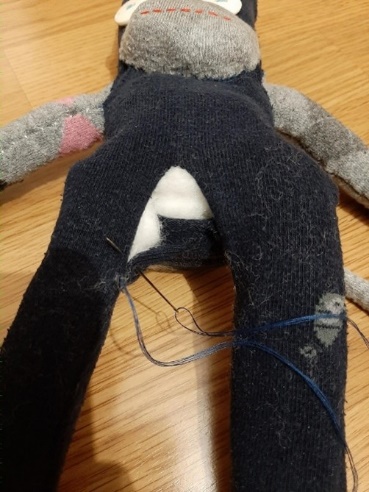 Slika : Zašitje  luknje med nogamiZAKLJUČEKPonovna uporaba je nadvse pomembna pri prehodu na krožni sistem gospodarstva in prav tako pripomore pri prehodu iz potrošniške na okoljsko ozaveščeno družbo. Posledica krožnega gospodarstva je manj odpadkov in nižja poraba energije. Prav to pa sta razloga, da se vse več podjetij in posameznikov odloča za ponovno uporabo tekstilnih odpadkov, ki bi jih drugače potrošniki zavrgli in bi končali na smetišču ali pa v sežigalnici. Za nekatere ljudi predstavlja določen odpadek smeti in breme (npr.: odslužen tekstil) brez ekonomske vrednosti, medtem ko drugim ista stvar služi naprej ali predstavlja celo zaslužek.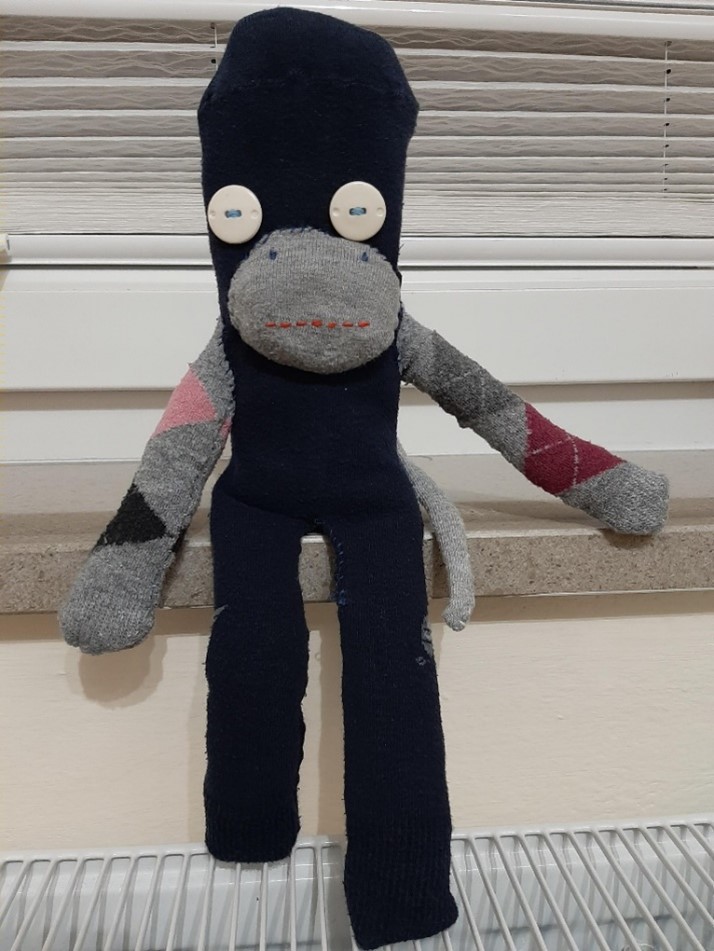 Slika : Končni izdelekPOTREBŠČINE:MATERIALI:	Šivanka2x gumba	BuckeŠkarjeSukanec (rdeča barva in barva, ki je podobna barvi nogavic)Kreda za risanje po tekstiluPar nogavic (lahko sta tudi različne barve)Polnilo za pajacka (lahko vata ali pa koščki tekstila)